Exercises on German Prepositions for Woher, Wo and WohinSummarya) come from: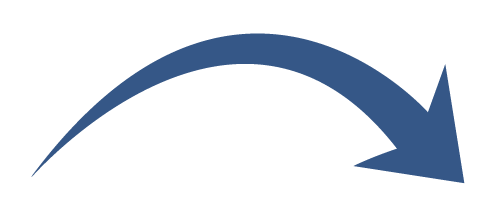 kommen 	   aus + Stadt/Land		   von + Insel/Eigenname/„von zu Hause“		   von + Ort mit Artikel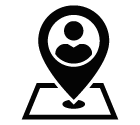         b) be in/at:        sein/wohnen	in(+Dativ)  + Stadt/Land			auf + Insel			an(+Dativ) + Wasser					           bei + Eigenname					           „zu Hause“c) go to: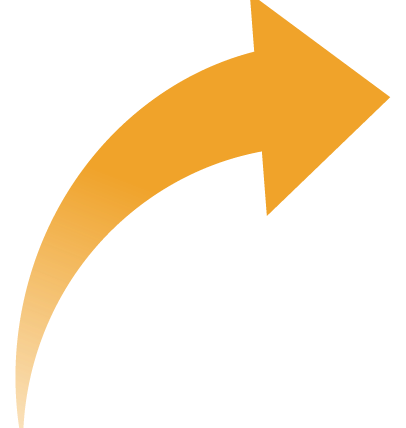 gehen/fahren	       nach + Stadt/Land(ohne Art)/Insel/Hausein(+Akkus.) + Land(mit Artikel, auch Plural!)/Bett        (entering: in die Stadt, ins Land/Haus)		       zu + Eigenname		       zu + Ort mit Artikel		       an(+Akkus.) + WasserException: fliegen von + Stadt/Land nach + Stadt/Land1. Translate the following sentences:I’m going to the beach.		Ar you on the beach?			Fede is coming from the beach.	We have to go to the bank.		Let’s go to the post office!		They’d like to go to H&M.		Let’s go home.			We are (at) home.			I’m coming from home.		I’m at Maria’s place.			Shall we go to Maria’s place?		I’m coming from Maria’s place.	2. Places/peopleAnswer the following questions using places/people from above:Woher kommst du? 		Wo bist du gerade? 		Wohin gehst du? 		Woher stammst du?		Wo hast du Urlaub gemacht?	Wohin fliegst du in Urlaub?	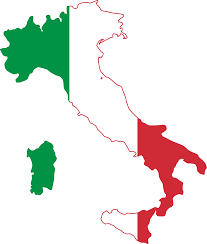 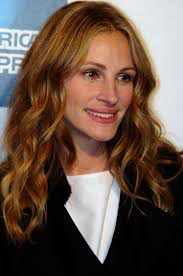 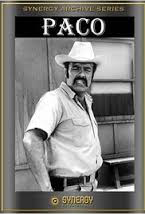 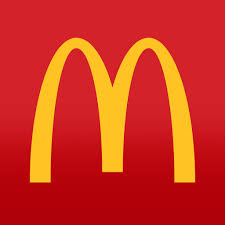 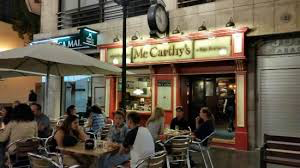 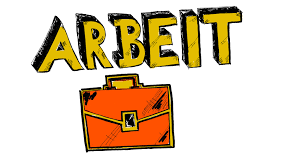 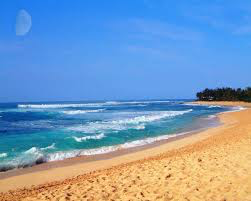 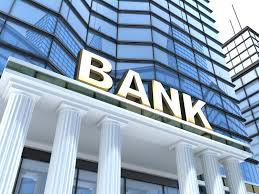 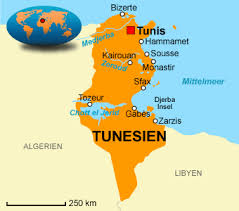 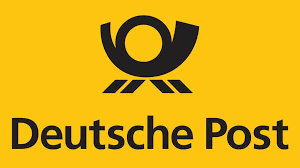 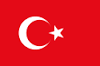 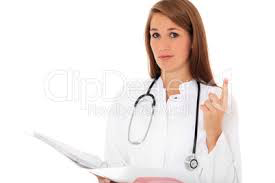 